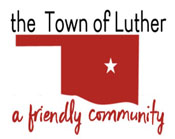 BOARD OF TRUSTEES FOR THE TOWN OF LUTHERL.E.D.A. MEETING AGENDA               MINUTESIn accordance with the Open Meeting Act, Title 25, Section 311 of the Oklahoma Statutes, the Town of Luther, County of Oklahoma, 108 S. Main Street, hereby calls a L.E.D.A., Luther Economic Development Authority Meeting of the Luther Board of Trustees, Tuesday, April 14th, 2020 at 7:00 p.m. at Town Hall, 108 S. Main St., Luther, OK 73054.PLEASE NOTE: This meeting will be held at the physical location of 108 South Main, Luther, Oklahoma, 73054. However, given the concern of COVID-19 and the Oklahoma State of Emergency, the physical location will be closed to the public. This meeting will be held via live video on the Town’s YouTube Channel and broadcast live on the Town of Luther website. Please read below for instructions on how to view the meeting and submit questions and/or comments for the Board. The following board members will appear at the physical location of the meeting: Jenni White, Brian Hall, and Jeff Schwarzmeier.The following board members will be present via teleconference and live from their homes: Trandy Langston and Terry Arps.   Call to order.Roll Call… All Present… T. Langston and T. Arps via Teleconference…Determination of a quorum… Yes.Trustee Comments.No Action.Trustee One (Terry Arps)Trustee Two (Brian Hall)Trustee Three (Trandy Langston)Trustee Four (Jeff Schwarzmeier)Trustee Five (Jenni White)CONSIDERATION, DISCUSSION, AND POSSIBLE APPROVAL OF A RESOLUTION OF THE BOARD OF TRUSTEES OF THE TOWN OF LUTHER, OKLAHOMA, ACCEPTING, AGREEING, AND CONSENTING TO A FIRST AMENDMENT TO THE TRUST INDENTURE OF THE LUTHER ECONOMIC DEVELOPMENT AUTHORITY, WHICH PROVIDES FOR CLARIFICATION OF THE LANGUAGE OF THE TRUST INDENTURE; WHICH FURTHER PROVIDES THAT THE TRUSTEES SHALL BE THE MEMBERS OF THE BOARD OF TRUSTEES OF THE TOWN OF LUTHER, OKLAHOMA, AS SAID BOARD IS FROM TIME TO TIME CONSTITUTED; WHICH FURTHER PROVIDES THAT THE MAYOR OF THE TOWN OF LUTHER SHALL BE THE CHAIRMAN OF SAID TRUST AND THE VICE-MAYOR OF THE TOWN OF LUTHER SHALL BE THE VICE-CHAIRMAN OF SAID TRUST WHICH FURTHER PROVIDES FOR THE CLERK OF THE TOWN OF LUTHER, OKLAHOMA, TO SERVE AS SECRETARY OF SAID TRUST WITH DUTIES AS PRESCRIBED BY THE TRUST INDENTURE; WHICH FURTHER PROVIDES FOR CONDITIONAL APPOINTMENT OF A TREASURER WITH DUTIES AS SET FORTH BY THE TRUSTEES; TO REAFFIRM AND REACCEPT THE TOWN’S BENEFICIAL INTEREST IN THE TRUST HEREIN CREATED FOR AND PROVIDED FOR; AND FINDING THAT SUCH ACTIONS ARE IN THE BEST INTERESTS OF THE TOWN OF LUTHER, OKLAHOMA, AND THE HEALTH, SAFETY, AND WELFARE OF THE TOWN AND RESIDENTS WITHIN AND NEAR THE TOWN. Tabled to May 12th meeting.Consideration, discussion and possible action to sign the Resolution 2020-04, setting regularly scheduled LEDA meetings for the remainder of the calendar year 2020.Motion to approve as written: J. White… 2nd: B. Hall… Unanimous Yes vote.  RESOLUTION NO. 2020-04A RESOLUTION OF THE TRUSTEES OF THE LUTHER ECONOMIC DEVELOPMENT AUTHORITY, SETTING THE REGULARLY SCHEDULED AUTHORITY MEETINGS FOR THE REMAINDER OF CALENDAR YEAR 2020WHEREAS, the Open Meeting Act, codified in 25 O.S. §301, et seq., requires all public bodies to give notice in writing by December 15th of each calendar year of the schedule showing the date, time and place of the regularly scheduled meetings for the following calendar year; andWHEREAS, the Luther Economic Development Authority did not become active again until after the December 15th deadline when the Town Board of Trustees appointed themselves as Trustees; andWHEREAS, the Trustees of the Luther Economic Development Authority has elected to provide notice of its regularly scheduled meetings for the remainder of the calendar year through Resolution.NOW, THEREFORE, BE IT RESOLVED BY THE TRUSTEES OF THE LUTHER ECONOMIC DEVELOPMENT AUTHORITY THAT the regular Authority Meetings for the remainder of Calendar Year 2020 shall be held following the Meeting of the Luther Board of Trustees at 7:00 p.m., and the Luther Public Works Authority, on the following dates: 	April		14th     May		12th       	June		9th       	July		14th     	August		11th        	September	8th      	October	13th     November 	10th     	December	8th    	NOW, THEREFORE, BE IT FURTHER RESOLVED THAT the regularly scheduled meetings will be held in Luther Town Hall, 108 South Main, Luther, Oklahoma 73054.Adopted and approved by the Trustees of the Luther Economic Development Authority this 14th day of April, 2020.Reading questions and comments.No questions or comments.Adjourn.Motion to adjourn: T. Langston… 2nd: B. Hall… Unanimous Yes vote.____transcribed 04/15/2020 by___Kim Bourns, Town Clerk/Treasurer*Agenda Posted Monday, April 14th, 2020 at Luther Town Hall, on the website at www.townoflutherok.com and on Facebook at The Town of Luther, prior to 7:00 pm.NOTICE OF TELECONFERENCE OPEN MEETINGThis meeting will be held via live video on the Town's YouTube channel which can also be accessed on the Town of Luther website.  TownofLutherOk.com and navigating to the Information Library tab and selecting "Media" in the dropdown menu. Once you click on the "Media" page, you will see a number of previously uploaded YouTube videos. Please stay on this page and as soon as the video of the meeting goes live, you will see it come up on this pageYou can also access the video by navigating DIRECTLY to our YouTube Channel at https://www.youtube.com/channel/UCy5qRtSU2WmirLftlkO0gdw/videos and waiting for the video to go live. In order not to miss the live video, you can go to this URL prior to the meeting and "Subscribe" to the Channel. This way you will get a notification when the video is available for viewing.If you have any comments or questions about anything on the agenda, please send these to Town Manager Scherrie Pidcock at office@townoflutherok.com. Your questions and comments will be read during the "Reading Comments and Questions" portion of the agenda during the live broadcast.